ਪ੍ਰੈਸ ਰਿਲੀਜ਼
7 ਜੁਲਾਈ, 2023

 ਵਿਕਰਮਜੀਤ ਸਿੰਘ ਸਾਹਨੀ, ਮੈਂਬਰ ਪਾਰਲੀਮੈਂਟ ਨੇ ਨੂੰ ਪੇਂਡੂ ਵਿਕਾਸ ਫੰਡ ਜਾਰੀ ਕਰਨ ਲਈ ਪ੍ਰਧਾਨ ਮੰਤਰੀ ਨਾਲ ਮੁਲਾਕਾਤ ਕਰਨ ਲਈ ਪੰਜਾਬ ਦੇ ਸਾਰੇ ਸੰਸਦ ਮੈਂਬਰਾਂ ਨੂੰ ਕੀਤੀ ਅਪੀਲ।
 ਵਿਕਰਮਜੀਤ ਸਿੰਘ ਸਾਹਨੀ, ਮੈਂਬਰ ਰਾਜ ਸਭਾ ਨੇ ਸਾਰੀਆਂ ਸਿਆਸੀ ਪਾਰਟੀਆਂ ਨਾਲ ਸਬੰਧਤ ਪੰਜਾਬ ਦੇ ਸਾਰੇ ਲੋਕ ਸਭਾ ਅਤੇ ਰਾਜ ਸਭਾ ਮੈਂਬਰਾਂ ਨੂੰ ਅਪੀਲ ਕੀਤੀ ਹੈ ਕਿ ਪੰਜਾਬ ਦੇ ਬਕਾਇਆ ਪੇਂਡੂ ਵਿਕਾਸ ਫੰਡ ਜਾਰੀ ਕਰਨ ਲਈ ਭਾਰਤ ਦੇ  ਪ੍ਰਧਾਨ ਮੰਤਰੀ ਨੂੰ  ਦਖਲ ਦੇਣ ਵਾਸਤੇ ਬੇਨਤੀ ਕਰਨ ।

ਸ੍ਰ. ਸਾਹਨੀ ਨੇ ਕਿਹਾ ਕਿ ਇਹ ਮੁੱਦਾ ਪੰਜਾਬ ਰਾਜ, ਅਨਾਜ ਦੀ ਖਰੀਦ, ਕਿਸਾਨਾਂ ਅਤੇ ਪੰਜਾਬ ਦੇ ਪੇਂਡੂ ਖੇਤਰਾਂ ਦੇ ਵਿਕਾਸ ਨਾਲ ਸਬੰਧਤ ਹੈ ਅਤੇ ਇਸ ਨੂੰ ਸਿਆਸੀ ਨਜ਼ਰੀਏ ਨਾਲ ਨਹੀਂ ਦੇਖਿਆ ਜਾਣਾ ਚਾਹੀਦਾ।

ਸ੍ਰ. ਸਾਹਨੀ ਨੇ ਸਪੱਸ਼ਟ ਕੀਤਾ ਕਿ ਕਈ ਦਹਾਕਿਆਂ ਤੋਂ ਪੰਜਾਬ ਨੂੰ 3% ਪੇਂਡੂ ਵਿਕਾਸ ਫੰਡ ਅਤੇ 3% ਮਾਰਕੀਟ ਫੀਸ ਮਿਲ ਰਹੀ ਹੈ ਕਿਉਂਕਿ ਪੰਜਾਬ ਇੱਕ ਗੈਰ-ਵਿਕੇਂਦਰੀਕ੍ਰਿਤ ਖਰੀਦ ਰਾਜ ਹੈ ਜੋ ਕੇਂਦਰੀ ਪੂਲ ਵਿੱਚ ਅਨਾਜ ਦੀ ਵਸੂਲੀ ਵਿੱਚ 100% ਯੋਗਦਾਨ ਪਾਉਂਦਾ ਹੈ।

ਸ੍ਰ. ਸਾਹਨੀ ਨੇ ਕਿਹਾ ਕਿ ਪੰਜਾਬ ਭਾਰਤ ਦਾ ਅੰਨ ਦਾਤਾ ਹੈ ਅਤੇ ਪੰਜਾਬੀ ਕਿਸਾਨ  ਪਿੰਡਾਂ ਵਿੱਚ ਰਹਿੰਦੇ ਹਨ ਅਤੇ ਇਸ ਲਈ ਪੰਜਾਬ ਦੇ ਸਰਬਪੱਖੀ ਵਿਕਾਸ ਅਤੇ ਦੇਸ਼ ਦੀ ਖੁਰਾਕ ਸੁਰੱਖਿਆ ਨੂੰ ਯਕੀਨੀ ਬਣਾਉਣ ਲਈ ਪੇਂਡੂ ਵਿਕਾਸ ਬਹੁਤ ਜ਼ਰੂਰੀ ਹੈ।

ਉਨ੍ਹਾਂ ਅਪੀਲ ਕੀਤੀ ਕਿ  ਲੋਕ ਸਭਾ ਅਤੇ ਰਾਜ ਸਭਾ ਦੇ ਸਾਰੇ ਸੰਸਦ ਮੈਂਬਰਾਂ ਦਾ ਇੱਕ ਵਫ਼ਦ ਭਾਵੇਂ ਪਾਰਟੀ  ਕੋਈ ਵੀ ਹੋਵੇ, ਪ੍ਰਧਾਨ ਮੰਤਰੀ ਨੂੰ ਮਿਲ ਕੇ ਉਨ੍ਹਾਂ ਦੇ ਦਖਲ ਦੀ ਅਪੀਲ ਕਰਨ ਅਤੇ ਪੰਜਾਬ ਨੂੰ ਇਸਦੇ ਪੇਂਡੂ ਵਿਕਾਸ ਫੰਡ ਦੇ ਬਕਾਇਆ  4,200 ਕਰੋੜ ਕਰੋੜ ਰੁਪਏ ਜਾਰੀ ਕਰਨ ਦੀ ਅਪੀਲ ਕਰਨ।

ਸ੍ਰ. ਸਾਹਨੀ ਨੇ ਇਹ ਵੀ ਕਿਹਾ ਕਿ ਪਿਛਲੇ ਸਾਲ ਉਹਨਾ ਨੇ ਇਹ ਮੁੱਦਾ ਭਾਰਤ ਸਰਕਾਰ ਦੇ ਖੁਰਾਕ ਅਤੇ ਜਨਤਕ ਵੰਡ ਮੰਤਰਾਲੇ ਕੋਲ ਉਠਾਇਆ ਸੀ। ਅਤੇ ਉਨ੍ਹਾਂ ਨੂੰ ਕਿਹਾ ਗਿਆ ਸੀ ਕਿ ਪੰਜਾਬ ਨੂੰ ਵਿਧਾਨ ਸਭਾ ਇਕ ਕਾਨੂੰਨ ਪਾਸ ਕਰਨਾ ਚਾਹੀਦਾ ਹੈ ਕਿ ਦਿਹਾਤੀ ਵਿਕਾਸ ਫੰਡ  ਦੀ ਵਰਤੋਂ  ਕੇਵਲ ਪੇਂਡੂ ਵਿਕਾਸ ਲਈ ਹੀ ਕੀਤੀ ਜਾਵੇਗੀ। ਇਸ ਸਬੰਧੀ ਐਕਟ 28 ਜੁਲਾਈ, 2022 ਨੂੰ ਪੰਜਾਬ ਵਿਧਾਨ ਸਭਾ ਦੁਆਰਾ ਪਾਸ ਕਰ ਦਿਤਾ ਗਿਆ ਸੀ। ਇਸ ਲਈ ਹੁਣ ਇਹ ਫੰਡ ਜਾਰੀ ਕਰਨ ਵਿੱਚ ਕੋਈ ਤਕਨੀਕੀ ਦਿੱਕਤ ਨਹੀਂ ਆਉਣੀ ਚਾਹੀਦੀ।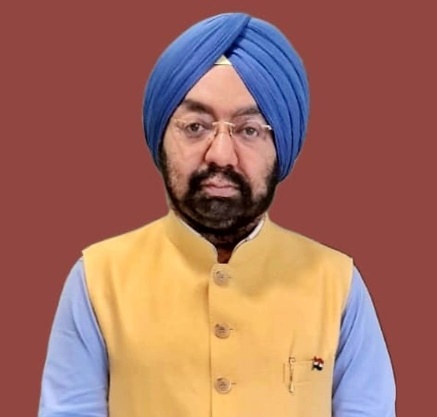 